Publicado en Ciudad de México el 27/03/2018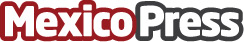 El fondo Apax Digital encabeza la ronda de inversión de 43 millones de dólares en WizelineLa financiación impulsará la expansión internacional, fusiones y adquisiciones de Wizeline y continuará apoyando la transformación de la industria de la consultoría con su enfoque impulsado por la tecnología
Datos de contacto:Jazmín Zavalajaz@roninpr.co5563185025Nota de prensa publicada en: https://www.mexicopress.com.mx/el-fondo-apax-digital-encabeza-la-ronda-de Categorías: Internacional Finanzas Programación Emprendedores E-Commerce Software Recursos humanos Ciudad de México Otros Servicios Consultoría http://www.mexicopress.com.mx